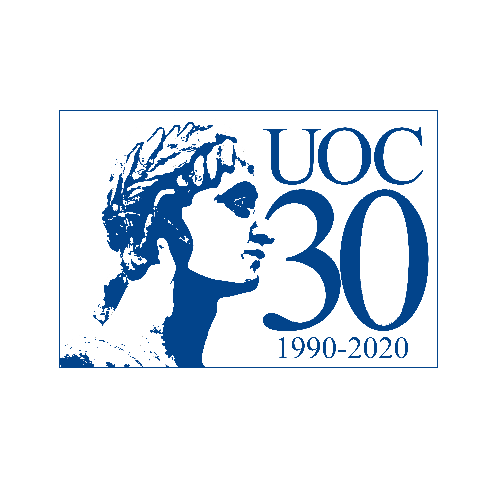 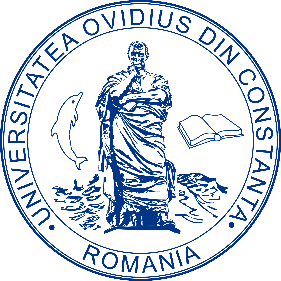 	Anexa 17DECLARAŢIE DE CONSIMȚĂMÂNTîn temeiul Regulamentului (UE) nr. 679/2016Subsemnatul/a:	cu CNP_____________________ declar pe propria răspundere şi sub sancţiunile prevăzute de art.326 din Codul Penal privitor la falsul în declarații că îmi dau acordul cu privire la prelucrarea datelor mele personale incluse în această declarație de consimțământ,  în scopul înscrierii și participării la concursul/examenul de promovare pentru ocuparea unui post didactic, organizat de Universitatea „Ovidius” din Constanța precum și în scopul realizării triajului epidemiologic impus de situația excepțională creată de pandemia de Covid-19, iar aceste date corespund realităţii.Subsemnatul/a, declar că, în conformitate cu cerințele Regulamentului (UE) 679/2016, numit în continuare RGPD, am luat cunoștință că Universitatea “Ovidius” din Constanța, cu sediul în mun. Constanța, Bld. Mamaia nr. 124, cod poștal 900527, telefon/fax +40 241 606407, +40 241 606467, email: rectorat2@univ-ovidius.ro, reprezentată legal prin Rector – Conf. univ. dr. Dan Marcel Iliescu, în calitate de operator de date cu caracter personal, are obligația legală de a prelucra datele mele cu caracter personal, prin mijloace automatizate/manuale, cu scopul organizării și desfășurării concursurilor de ocupare a posturilor didactice vacante în cadrul Universității “Ovidius” din Constanța, precum și a examenelor de promovare în carieră, după caz, conform prevederilor Legii 1/2001 – Legea Educației Naționale, a legislației muncii și a legislației secundare incidente. Am luat cunoștință că în contextul epidemiologic deosebit cauzat de pandemia de Covid-19, Universitatea “Ovidius” din Constanța are obligația legală a aplicării unor măsuri de protecție specifice privind desfășurarea concursurilor de ocupare a posturilor didactice vacante în cadrul Universității “Ovidius” din Constanța, precum și a examenelor de promovare în carieră.Datele cu caracter personal: numele și prenumele; nume și prenume părinți; data și locul nașterii; domiciliul/adresa; codul numeric personal (CNP); seria și numărul actului de identitate; semnătura, fotografia (imaginea) din actul de identitate, din CV și din legitimația de concurs; numărul de telefon; adresa de email; denumirea instituției/unității de învățământ absolvită(e); seria/numărul diplomei de studii; alte informații privind istoricul educational; informații privind istoricul activității științifice; funcția/profesia; locurile de muncă anterioare și alte informații privind istoricul profesional; datele medicale ce atestă aptitudinea de a avea din punct de vedere medical calitatea de angajat; datele medicale rezultate în urma realizării triajului epidemiologic; starea civilă; certificatul de cazier judiciar; confesiunea religioasă(după caz); înregistrările video și audio și capturile de ecran ce dovedesc susținerea examinării/interviului online de către mine(după caz); imaginea cărții de identitate prezentată în cursul înregistrărilor video/capturilor de ecran ca dovadă a identității mele(după caz), sunt obținute prin completarea și semnarea cererii de înscriere la concursul de angajare/examenul de promovare în carieră desfășurat în cadrul Universității „Ovidius” din Constanța, din documentele/înscrisurile doveditoare, atașate acesteia și incluse în dosarul de concurs/examen, prin completarea și semnarea declarației pe proprie răspundere NON-CONTACT COVID-19, prin acceptarea aplicării asupra mea a măsurilor de ordin medical incluse în triajul epidemiologic(măsurarea temperaturii, observarea de către personalul medical a existenței/inexistențe unor semne și simptome respiratorii specifice) și prin participarea mea în cadrul activităților de concurs/examinare desfășurate on-line. Aceste informații sunt introduse de Universitate în baza sa de date sub orice formă materială (pe suport de hârtie) și electronică.Prin prezenta declarație îmi dau consimțământul pentru prelucrarea datelor personale privind apartenența la o anumită confesiune religioasă în cazul în care candidez pentru angajare sau promovare cu privire la un loc de muncă existent în cadrul Facultății de Teologie a universității, a datelor personale medicale incluse în cadrul adeverințelor medicale și a datelor medicale obținute prin intermediul realizării triajului epidemiologic, precum și a datelor incluse în cadrul certificatului de cazier judiciar. De asemeni, îmi dau consimțământul cu privire la faptul că pe întreaga durată a comunicării on-line derulată în cadrul activităților de concurs/examinare, voi fi monitorizat/ă audio și video, iar imaginea, vocea și locul(spațiul privat în care mă voi afla), vor fi prelucrate și stocate de către Universitatea  “Ovidius” din Constanța în conformitate cu prevederile legale în vigoare.Scopul colectării datelor îl constituie instrumentarea actelor/procedurilor de înscriere și participare în concursul de angajare/examenul de promovare în carieră în cadrul Universității „Ovidius” din Constanța, în condițiile de siguranță impuse de condițiile epidemiologice deosebite existente, ce includ necesitatea realizării triajului epidemiologic, potrivit cererii mele, în vederea inițierii și executării raporturilor juridice contractuale între subsemnatul/a și universitate, precum și în vederea îndeplinirii obligațiilor legale care îi revin Universității „Ovidius” din Constanța, de a administra, prelucra și transmite în condiții de siguranță, inclusiv prin intermediul RMU și a celorlalte registre publice prevăzute de lege și numai pentru scopurile prevăzute de legislația în vigoare, datele mele personale. Temeiul legal pentru colectarea și procesarea datelor mele personale pentru scopul menționat mai sus îl reprezintă: consimțământul meu, cererea de înscriere la concursul de angajare/examenul de promovare în carieră desfășurat în cadrul Universității „Ovidius” din Constanța, Legea nr. 1/2011 – Legea Educației Naționale, legislația muncii, Legea nr. 16/1996 a arhivelor naționale, republicată, cu modificările și completările ulterioare, Legea 55/2020 privind unele măsuri pentru prevenirea și combaterea efectelor pandemiei de Covid-19 cu modificările și completările  ulterioare, OMEC 4266/2020 pentru punerea în aplicare a măsurilor privind sistemul de învățământ în contextul instituirii stării de alertă pe teritoriul României, OMEC 4267/2020 pentru stabilirea unor măsuri de prevenire și combatere a îmbolnăvirilor cu SARS-CoV-2 în unitățile/instituțiile de învățământ, instituțiile publice și toate structurile aflate în subordonarea sau coordonarea Ministerului Educației și Cercetării, OMEC 874/81/2020 privind instituirea obligativității purtării măștii de protecție, a triajului epidemiologic și dezinfectarea obligatorie a mâinilor pentru prevenirea contaminării cu virusul SARS-CoV-2 pe durata stării de alertă .Totodată, am luat act de faptul că datele mele cu caracter personal sunt transmise, prin orice mijloc de comunicare, următorilor destinatari: persoanei vizate (subsemnatul/a) – prin afișarea publică nominală a rezultatelor examenelor, a informațiilor referitoare la organizarea acestora, a listelor de lucrări, a CV-urilor și a fișelor de verificare și prin intermediul participării mele în cadrul activităților de examinare on-line derulate prin intermediul platformei online a Universității – cadrelor didactice membre ale comisiilor de concurs/examen, precum și instituțiilor/autorităților publice (ex: Ministerul Educației Naționale), autorităților fiscale, autorităților de verificare și control, în condițiile stabilite de lege, instituțiilor publice ori private ale căror activități sunt incidente în activitatea medicală sau care au legătură directă ori implicită cu instrumentarea actului ori procedurii medicale şi care, la rândul lor, sunt operatori de date cu caracter personal sau altor entități publice ori private ale căror activități sunt incidente în activitatea Universității „Ovidius” din Constanța, sau care au legătură directă ori implicită cu instrumentarea actului ori procedurilor pentru care am inițiat raporturile juridice cu universitatea și care, la rândul lor, sunt operatori de date cu caracter personal. Conform Regulamentului (UE) nr. 679/2016, am luat la cunoștință faptul că beneficiez de următoarele drepturi: dreptul de restricționare a prelucrării datelor și dreptul de a mă opune respectivei prelucrări, atâta timp cât aceste lucruri nu contravin obligațiilor legale ce revin Universității; dreptul la portabilitatea datelor; dreptul de informare cu privire la prelucrarea datelor și dreptul de acces cu caracter gratuit la datele cu caracter personal; dreptul la rectificarea sau la ștergerea datelor cu caracter personal („dreptul de a fi uitat”), atâta timp cât acest lucru nu contravine obligațiilor legale ale Universității; dreptul de a retrage oricând consimțământul acordat, în cazul specific în care colectarea și prelucrarea datelor se bazează pe consimțământ și nu intervine o prevedere contractuală sau legală care prevede obligativitatea colectării și prelucrării datelor; dreptul de a nu fi supus/ă unei decizii individualizate automatizate, inclusiv crearea de profiluri individuale. Am luat act de faptul că pentru exercitarea respectivelor drepturi mă pot adresa fie la sediul instituției fie la adresa de email dpo@univ-ovidius.ro.Am luat cunoștință, de asemenea, că datele mele personale vor fi prelucrate/păstrate în cadrul  Universității „Ovidius” din Constanța în conformitate cu dispozițiile legale în baza cărora sunt reglementate termene de prelucrare a unor astfel de date, cum ar fi, de exemplu, dispozițiile legale ce reglementează arhivarea documentelor sau dispozițiile legale care reglementează activitatea și funcționarea instituțiilor de învățământ superior.Am luat cunoștință că sunt obligat/ă să furnizez datele necesare pentru realizarea scopului menționat mai sus și că refuzul furnizării sau furnizarea acestor date în mod incorect și incomplet determină imposibilitatea inițierii sau, după caz, a finalizării actului ori procedurii de către universitate, întrucât ar avea drept consecință nerespectarea reglementărilor legale specifice din domeniul educațional.Data:_____________                                                                              Nume și prenume:_________________                        Semnătura:_____________________							                                     